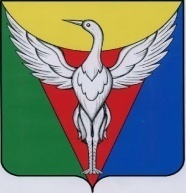 ЧЕЛЯБИНСКАЯ ОБЛАСТЬСОВЕТ ДЕПУТАТОВ  КРУТОЯРСКОГО СЕЛЬСКОГО ПОСЕЛЕНИЯ ОКТЯБРЬСКОГО МУНИЦИПАЛЬНОГО РАЙОНАР Е Ш Е Н И Еот 02.04.2021 № 34 В соответствии с Федеральным законом от 28 декабря 2009 г. № 381-ФЗ «Об основах государственного регулирования торговой деятельности в Российской Федерации», Федеральным законом от 06.10.2003 г. № 131 – ФЗ  «Об общих принципах организации местного самоуправления в Российской Федерации» и Уставом Крутоярского сельского поселения, Совет депутатов  Крутоярского сельского поселения Октябрьского муниципального района РЕШАЕТ: 	1. Внести следующие изменения в Решение Совета депутатов Крутоярского сельского поселения от  13.04.2012 г. № 52 «Об утверждении правил благоустройства территории Крутоярского сельского поселения»: 1) раздел 4 Правил благоустройства на территории Крутоярского сельского поселения Октябрьского муниципального района Челябинской области считать разделом 5;2) дополнить Правила благоустройства на территории Крутоярского сельского поселения Октябрьского муниципального района Челябинской области разделом 4 следующего содержания:«Раздел 4Порядок размещения объектов развозной торговли1. Общие положения	1.1. Порядок размещения объектов развозной торговли на территориях общего пользования Крутоярского сельского поселения в соответствии с Федеральным законом от 6 октября 2003 г. № 131-ФЗ «Об общих принципах организации местного самоуправления в Российской Федерации», Федеральным законом от 28 декабря 2009 г. № 381-ФЗ «Об основах государственного регулирования торговой деятельности в Российской Федерации»  устанавливает правила размещения и функционирования объектов развозной торговли в целях упорядочения их размещения, создания условий для улучшения организации и качества торгового и социально-бытового обслуживания населения, повышения комфортности условий проживания граждан, поддержания и улучшения санитарного и эстетического состояния территории муниципального образования Челябинской области. 	1.2. Размещение объектов развозной торговли осуществляется на территориях общего пользования на основании разрешения на размещение объекта развозной торговли (далее – разрешение), выдаваемого уполномоченным органом местного самоуправления (далее – уполномоченный орган).	1.3. Определить Администрацию Крутоярского сельского поселения Октябрьского муниципального района Челябинской области уполномоченным органом по выдаче разрешений на размещение объектов развозной торговли на территории Крутоярского сельского поселения. 	1.4. Осуществление развозной торговли допускается с 8.00 часов до 22.00 часов по местному времени.2. Порядок получения разрешения 	2.1. В целях получения разрешения заинтересованное лицо (далее – заявитель) обращается в уполномоченный орган с заявлением по установленной форме.	2.2. Заявление регистрируется уполномоченным органом с указанием даты и времени поступления. Форма заявления и перечень документов, прилагаемых к заявлению, устанавливаются уполномоченным органом.	В заявлении должны быть указаны срок размещения объекта развозной торговли и периоды осуществления развозной торговли в течение установленного срока.	2.3. Рассмотрение заявления о размещении объекта развозной торговли осуществляется в срок, не превышающий 10 календарных дней. 	2.4. По результатам рассмотрения заявления уполномоченный орган принимает решение о выдаче разрешения на размещение объекта развозной торговли либо об отказе в выдаче разрешения. Форма разрешения устанавливается уполномоченным органом. 	В случае поступления двух и более заявлений в отношении одного и того же места размещения, соответствующих требованиям настоящего Порядка, решение о выдаче разрешения принимается по заявлению, поступившему ранее.	2.5. Разрешение на размещение объекта развозной торговли предоставляется на срок, указанный в заявлении, но не более одного года.	2.6.Уполномоченный орган уведомляет заявителя о принятом решении путем направления (вручения) разрешения на размещение объекта развозной торговли либо уведомления об отказе в выдаче разрешения с указанием причин отказа в течение 3 календарных дней с момента принятия такого решения.	2.7. Сведения о выдаче разрешения на размещение объекта развозной торговли, а также иные сведения, указанные в пункте 2.8 настоящего подраздела, вносятся в реестр выданных разрешений на размещение объектов развозной торговли (далее – Реестр), ведение которого осуществляется уполномоченным органом.	2.8. В Реестр вносятся следующие сведения:- дата выдачи разрешения;- сведения о лице, которому выдано разрешение на размещение объекта развозной торговли (наименование и реквизиты юридического лица; фамилия, имя, отчество физического лица);- место размещения объекта развозной торговли с указанием адреса или адресного ориентира, позволяющего определить фактическое местонахождение объекта;- срок размещения объекта развозной торговли и периоды осуществления развозной торговли в течение установленного срока;- специализация объекта развозной торговли;- сведения об объекте развозной торговли (марка, модель, основной регистрационный знак транспортного средства, год выпуска). 	2.9. Уполномоченный орган обеспечивает доступ к информации, содержащейся в Реестре, путем размещения такой информации на своем официальном сайте в информационно-коммуникационной сети «Интернет».	Сведения из Реестра подлежат исключению в случае истечения срока размещения объекта развозной торговли. Органами местного самоуправления могут устанавливаться дополнительные случаи исключения сведений из Реестра.3. Основания для отказа в выдаче разрешения 	3.1. 	По результатам рассмотрения заявления уполномоченный орган принимает решение об отказе в выдаче разрешения при наличии одного из следующих оснований:	3.1.1. размещение объекта развозной торговли не допускается в соответствии с требованиями законодательства Российской Федерации, в том числе законодательства Российской Федерации в области обеспечения санитарно - эпидемиологического благополучия населения;	3.1.2. место размещения объекта развозной торговли не относится к территориям общего пользования;	3.1.3. в отношении места размещения объекта развозной торговли, указанного в заявлении, выдано разрешение другому хозяйствующему субъекту и отсутствует возможность размещения более одного объекта развозной торговли в указанном месте.4. Требования к объектам развозной торговли4.1. Объекты развозной торговли должны находиться в технически исправном состоянии, соответствовать требованиям безопасности, санитарно-гигиеническим нормам и правилам, иметь вывеску, содержащую информацию, предусмотренную Законом Российской Федерации от 07.02.1992 № 2300-1 «О защите прав потребителей».5. Требования к местам размещения5.1. Место размещения объекта развозной торговли должно быть расположено в местах, допускаемых для стоянки Правилами дорожного движения, действующими в Российской Федерации, иметь подъездные пути, не мешающие движению пешеходов.Не допускается размещение объекта развозной торговли при отсутствии свободного подхода покупателей со стороны тротуара или площадки с твердым покрытием, не являющейся проезжей частью.Лицо, которому выдано разрешение на размещение объекта развозной торговли, обязан содержать территорию в радиусе 10 метров от объекта развозной торговли в надлежащем порядке и чистоте, ежедневно вывозить объект развозной торговли с места размещения после установленного времени осуществления торговли.»         2.  Настоящее Постановление вступает в силу с момента его подписания и подлежит опубликованию на официальном сайте Крутоярского сельского поселения.Глава Крутоярскогосельского поселения	                                                     С.В. ПечерскихО внесении измененийв Решение Совета депутатовКрутоярского сельского поселенияот    13.04. 2012  г. № 52«Об утверждении правил благоустройства территорииКрутоярского сельского поселения»  